Результати анкетування по ОП «Правоохоронна діяльність»Метою анкетування було з’ясувати, яким чином освітнє середовище, створене у ЗВО, дозволяє задовольнити потреби та інтереси здобувачів вищої освіти 1-4 курсів2022–2023 навчальний рікВ опитуванні брали участь 57 з 92 студентів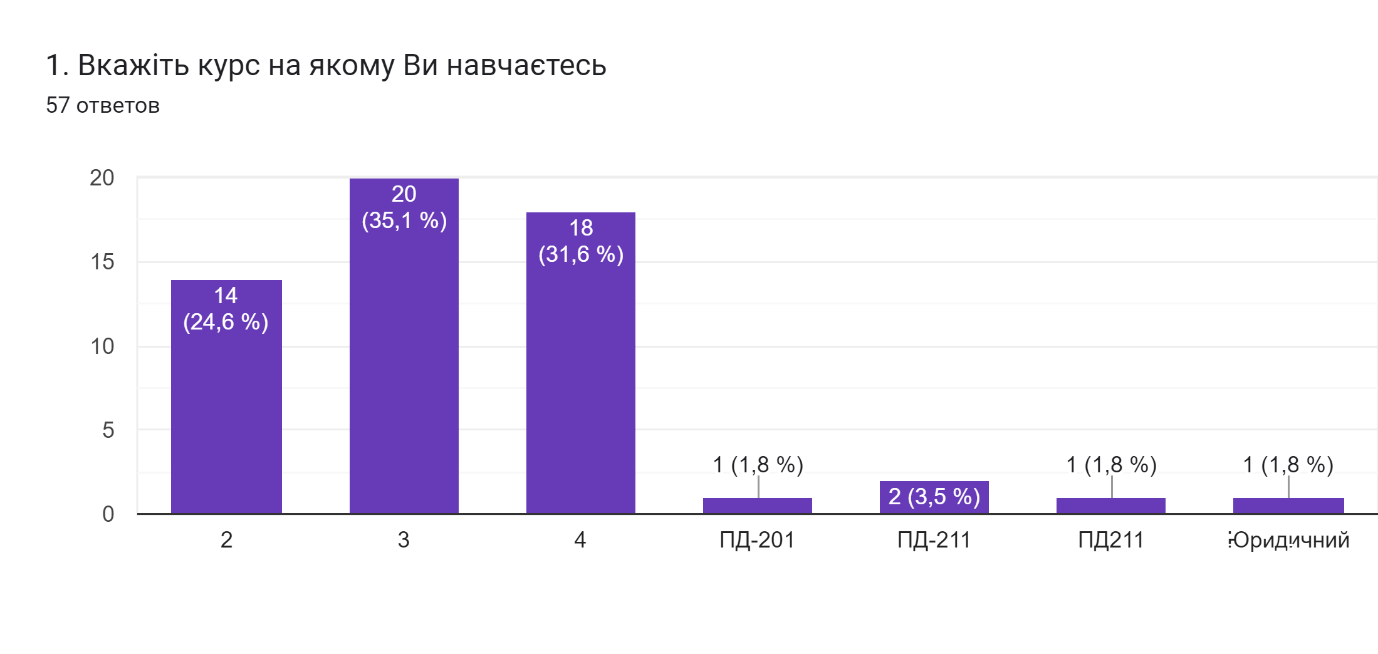 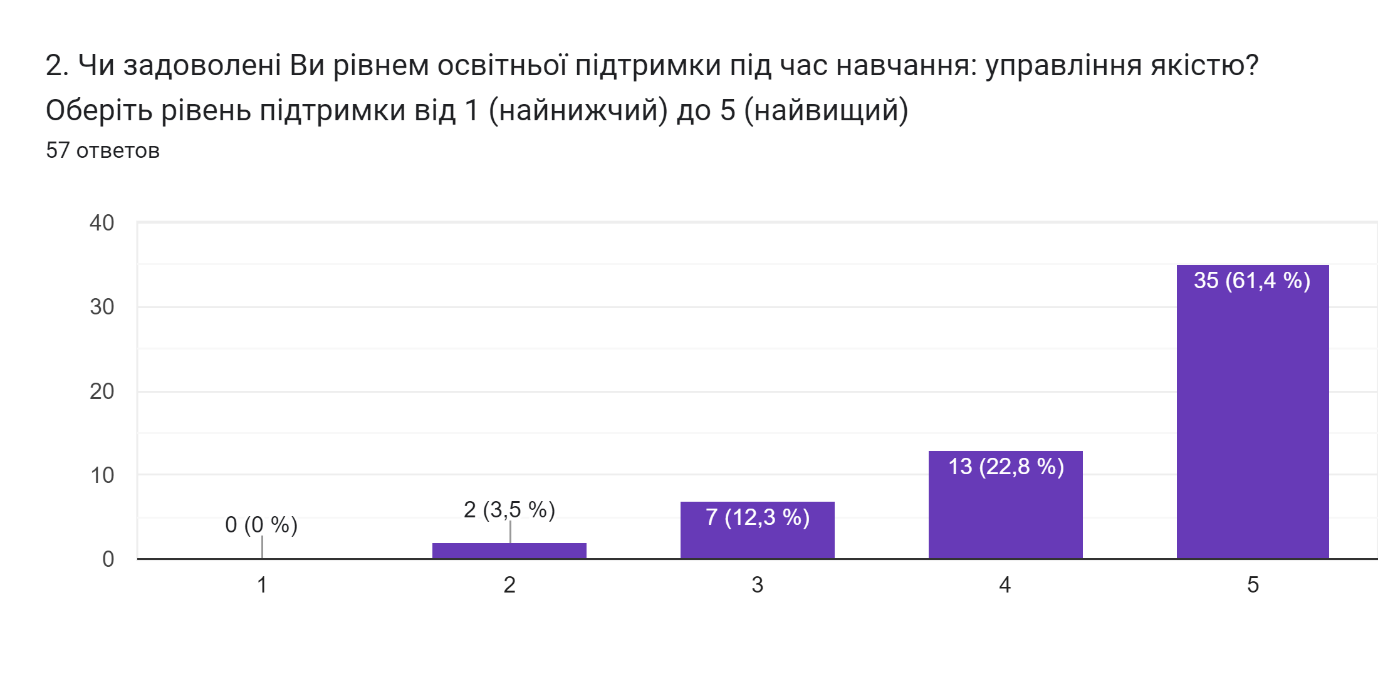 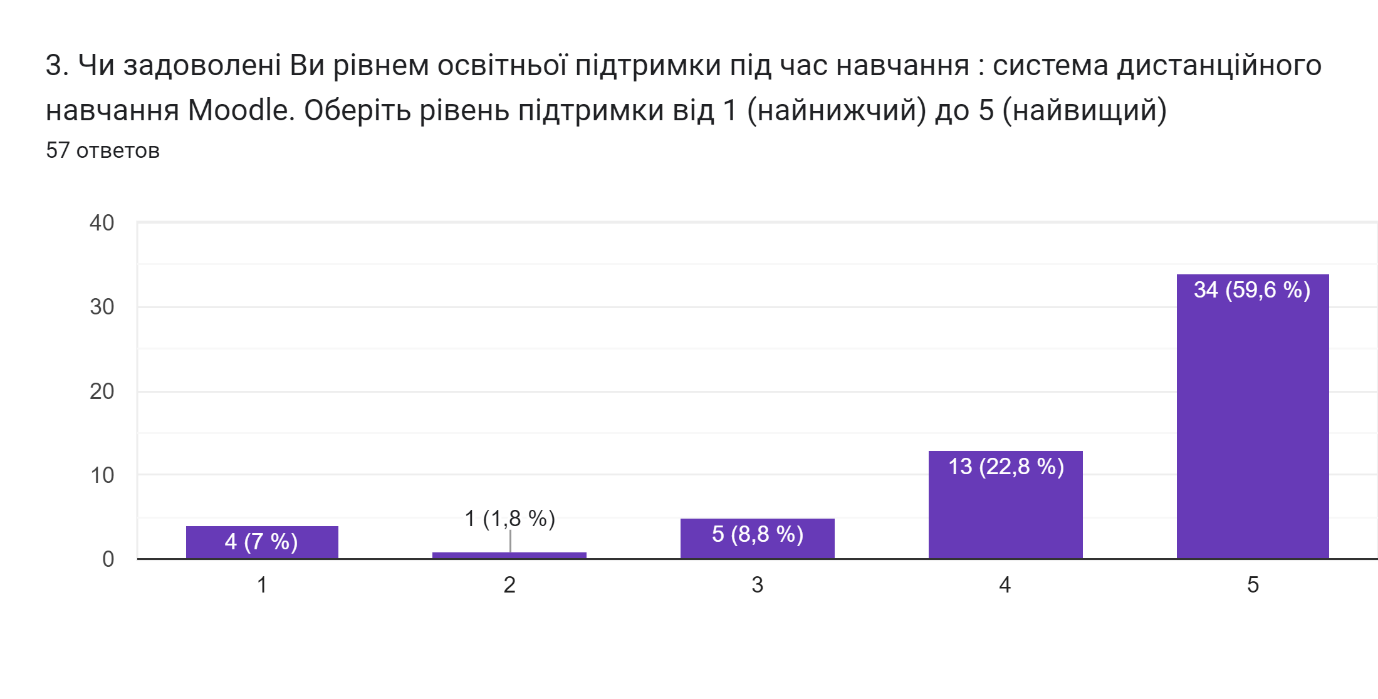 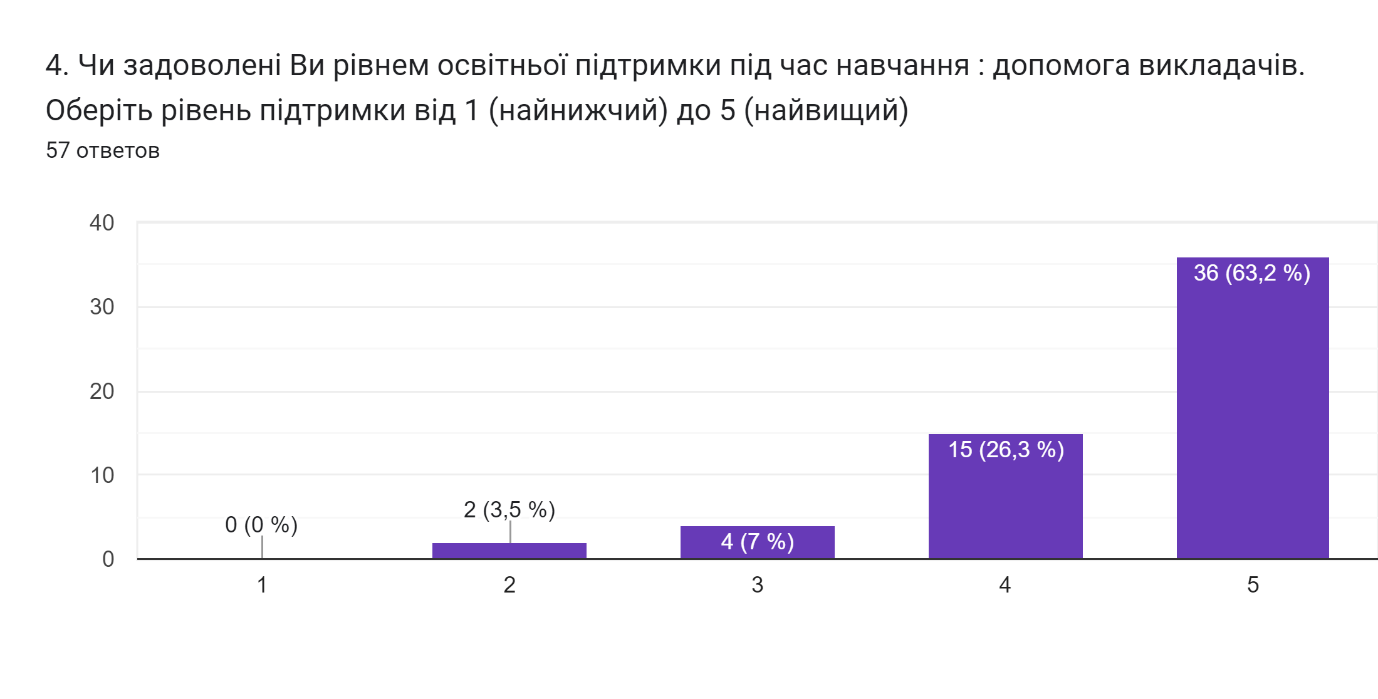 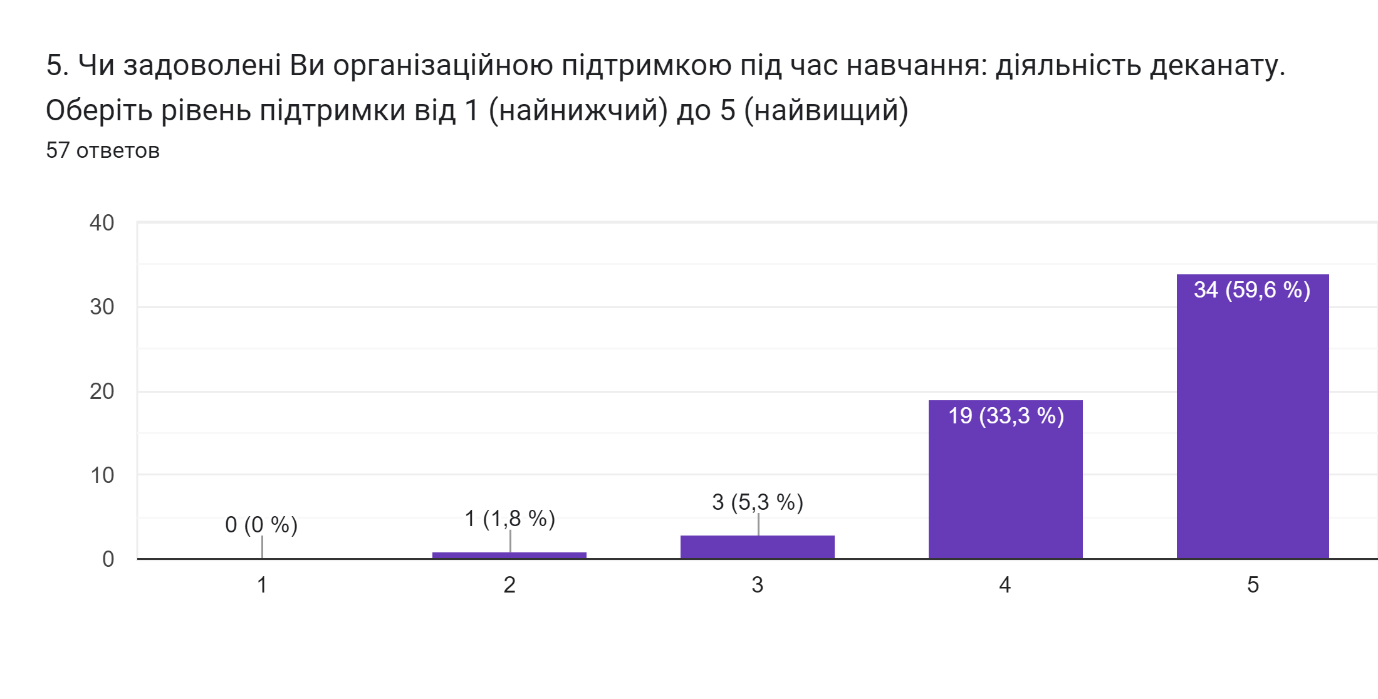 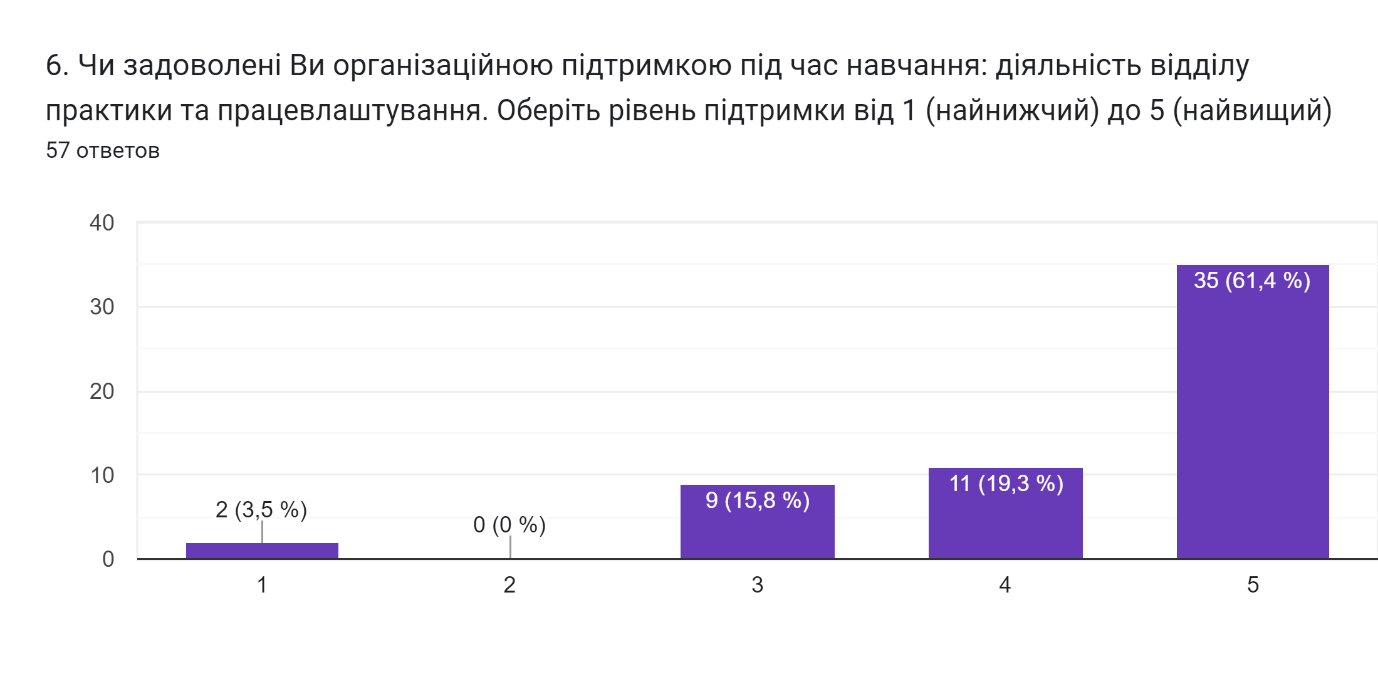 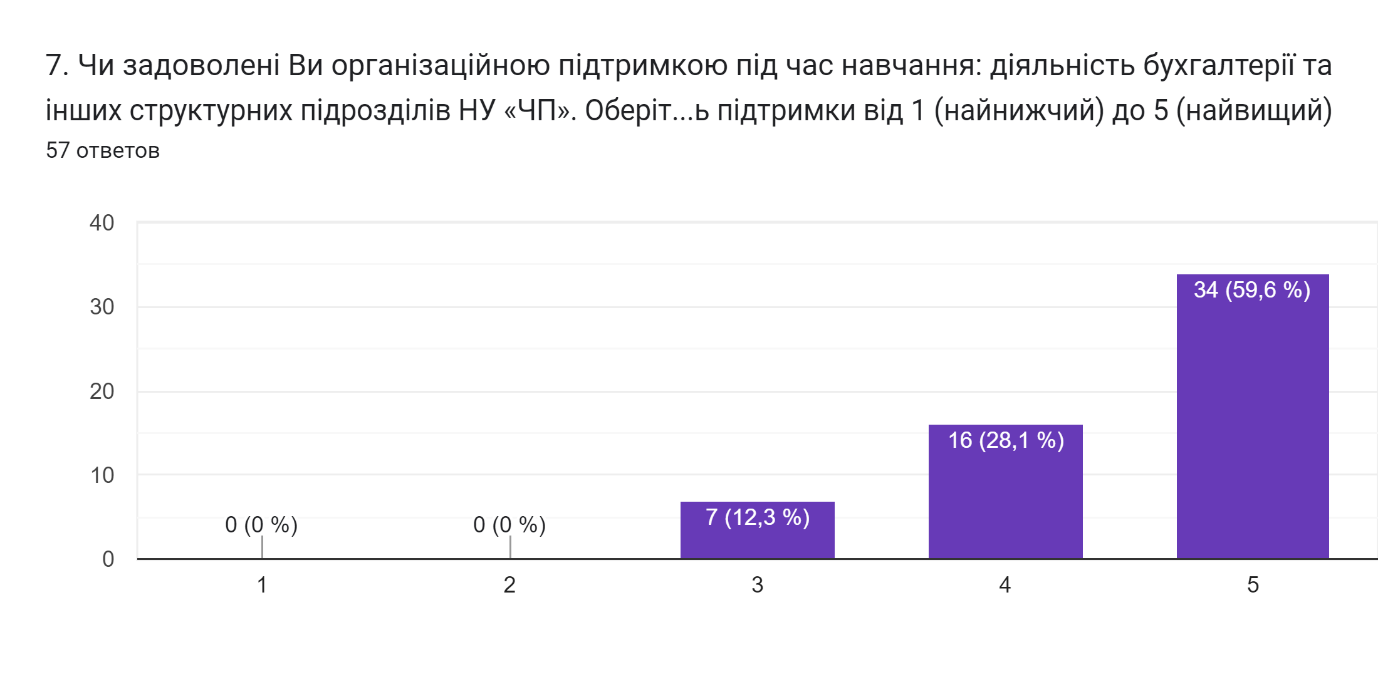 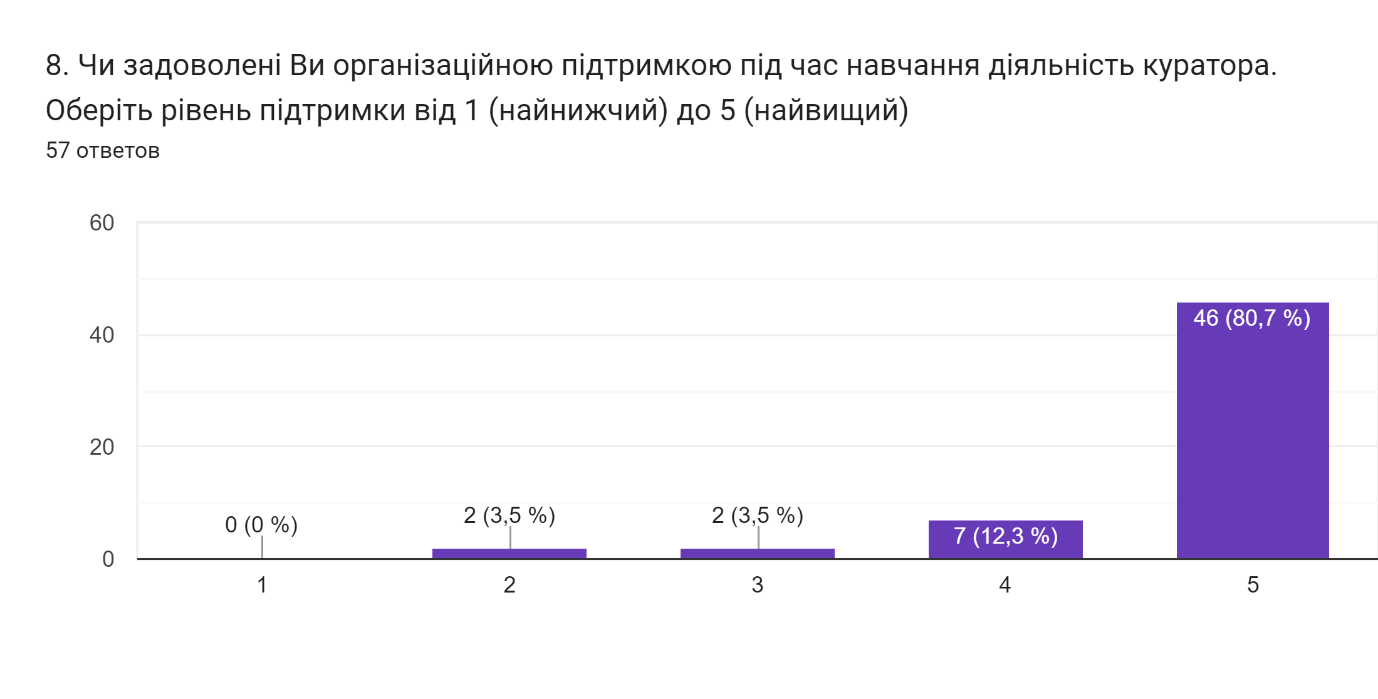 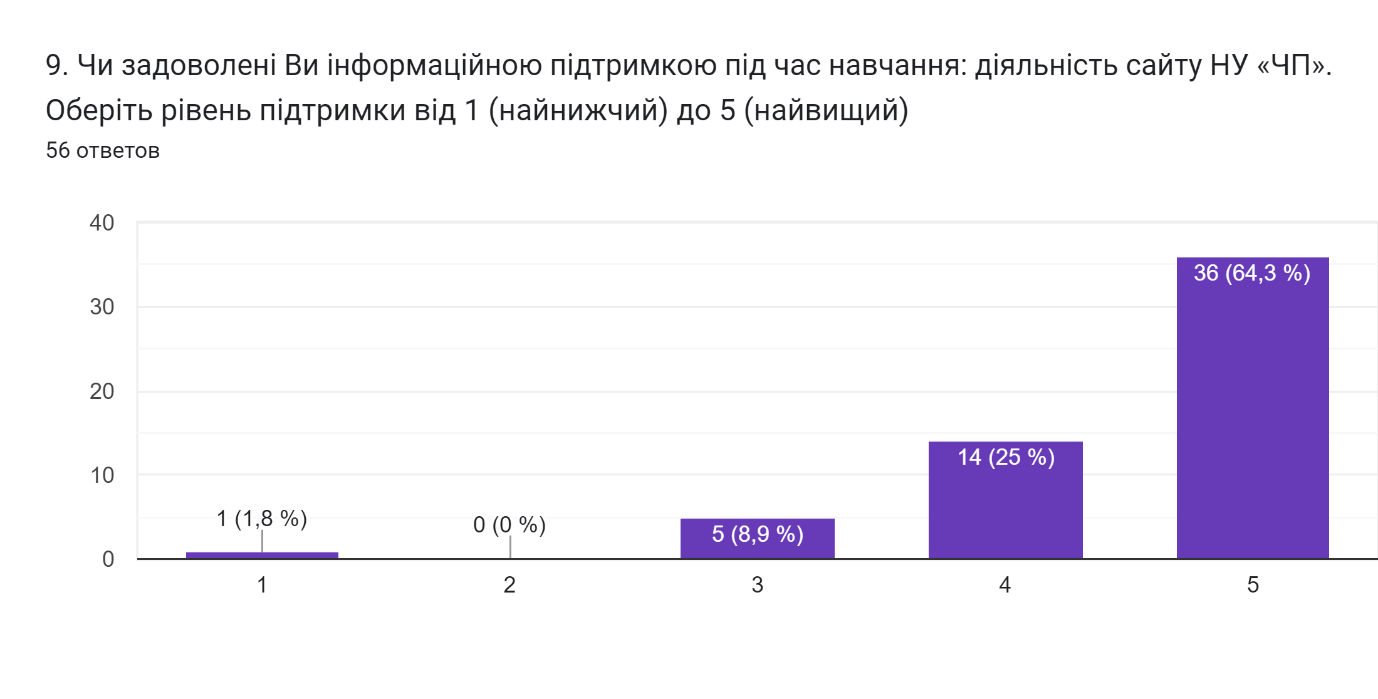 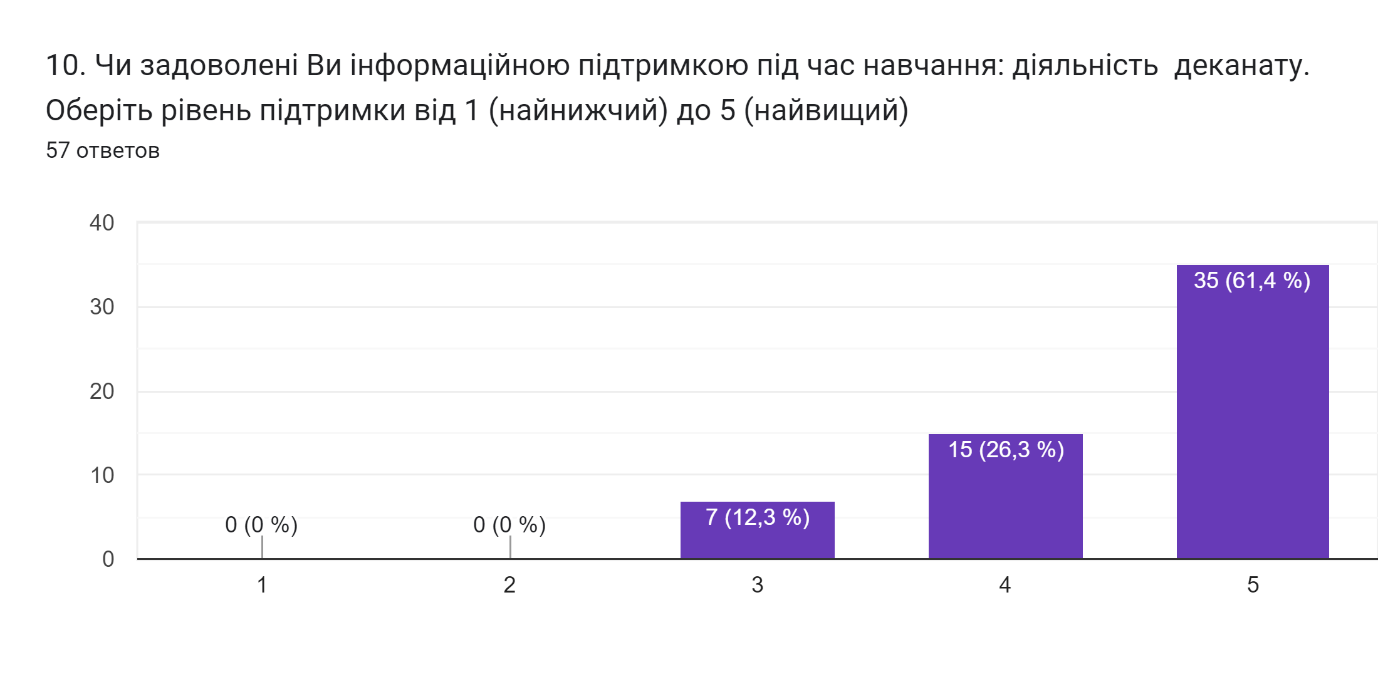 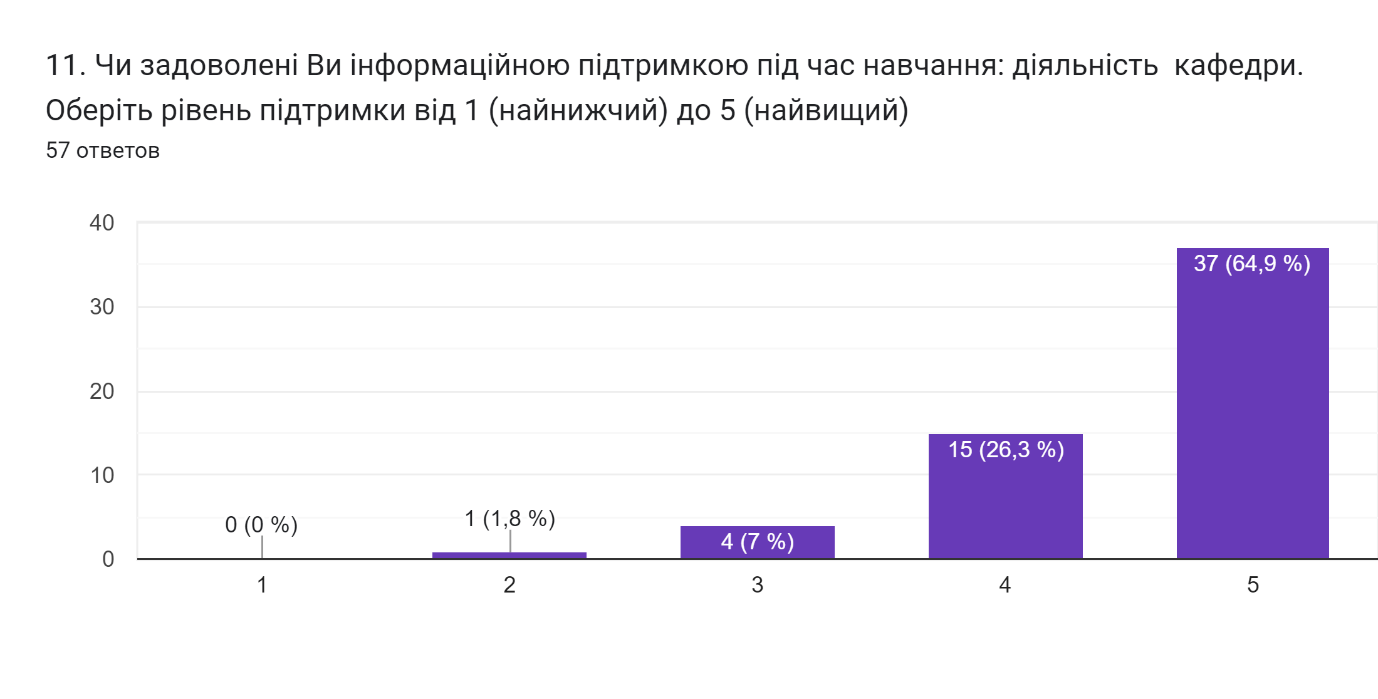 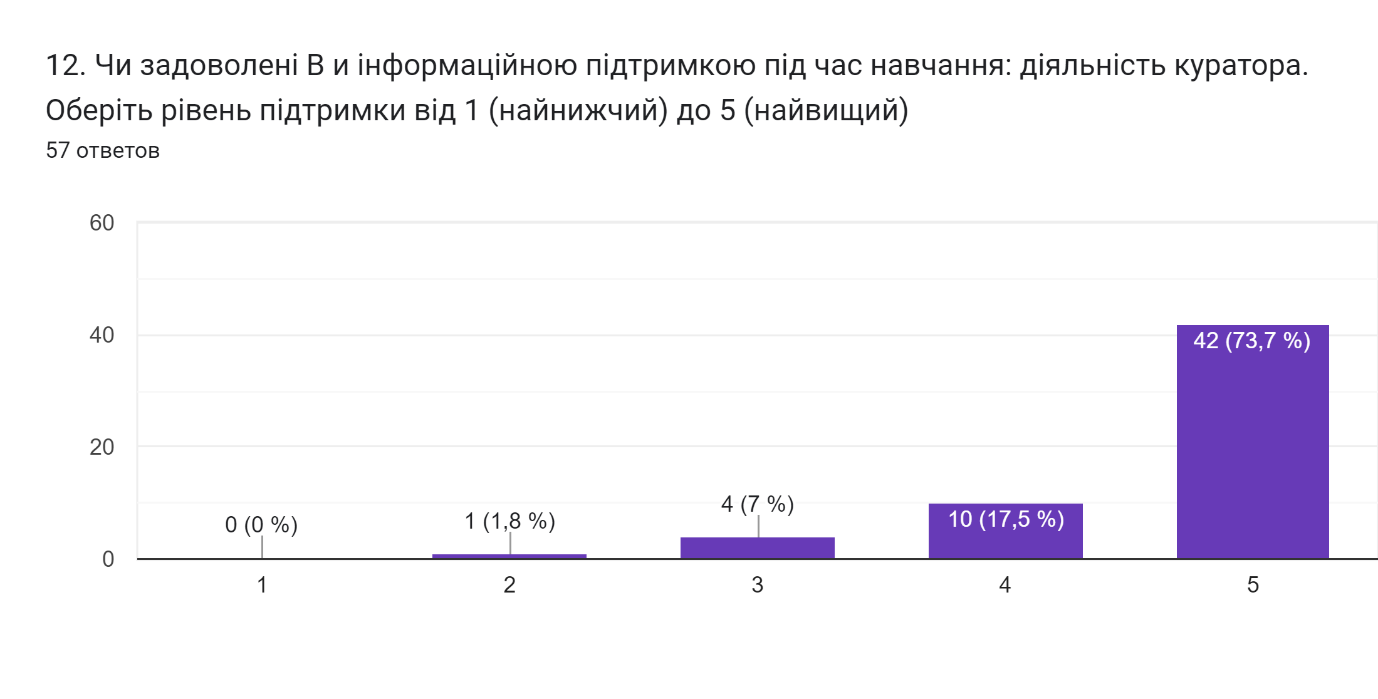 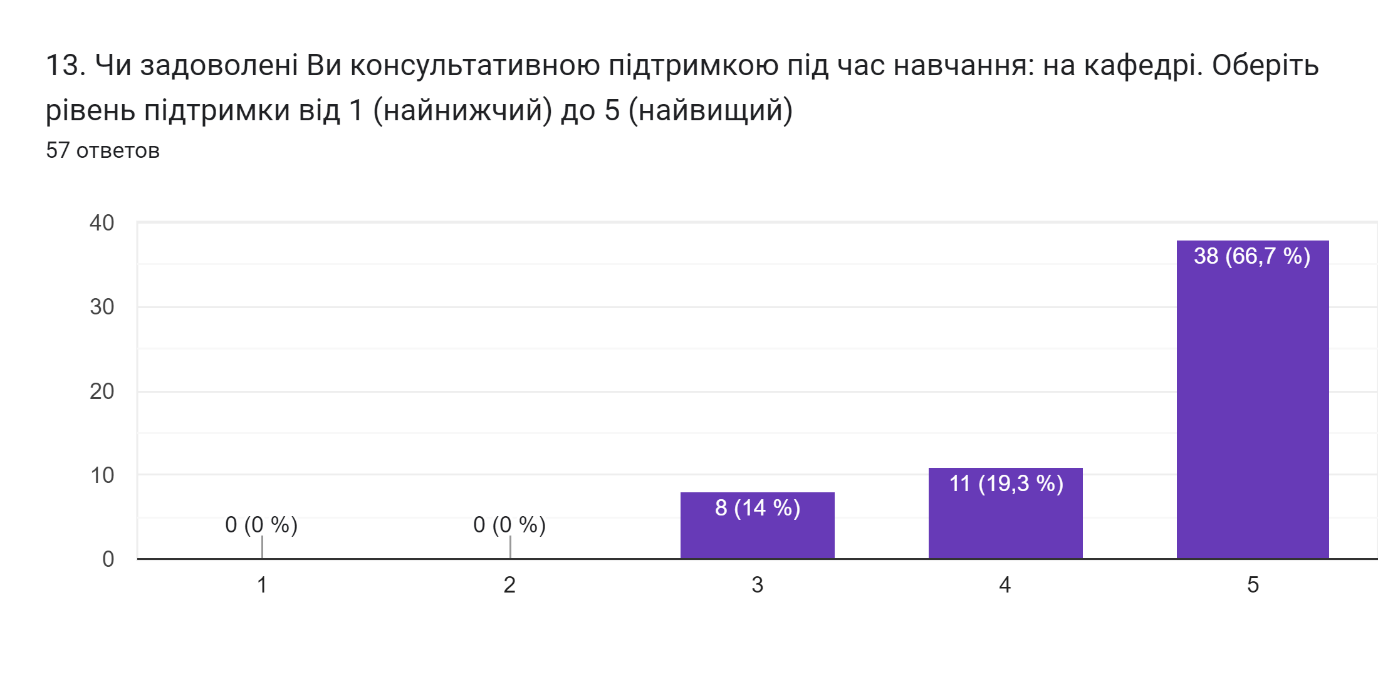 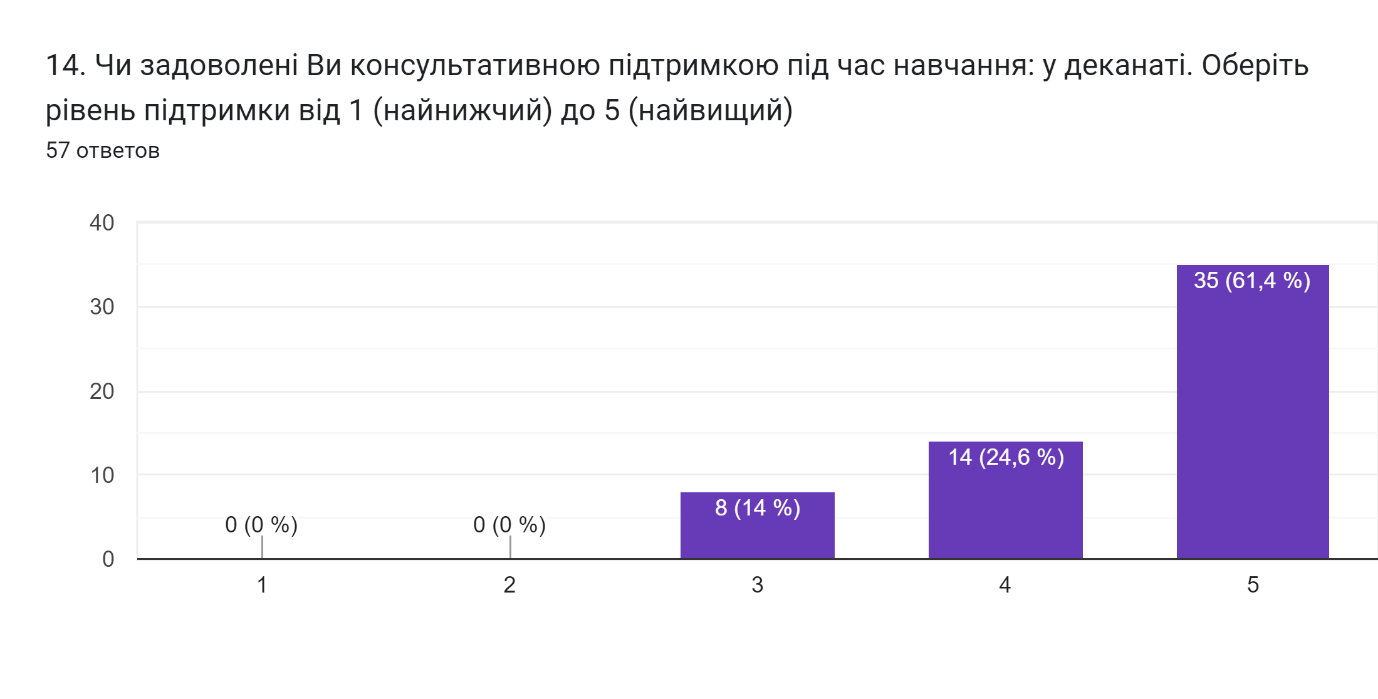 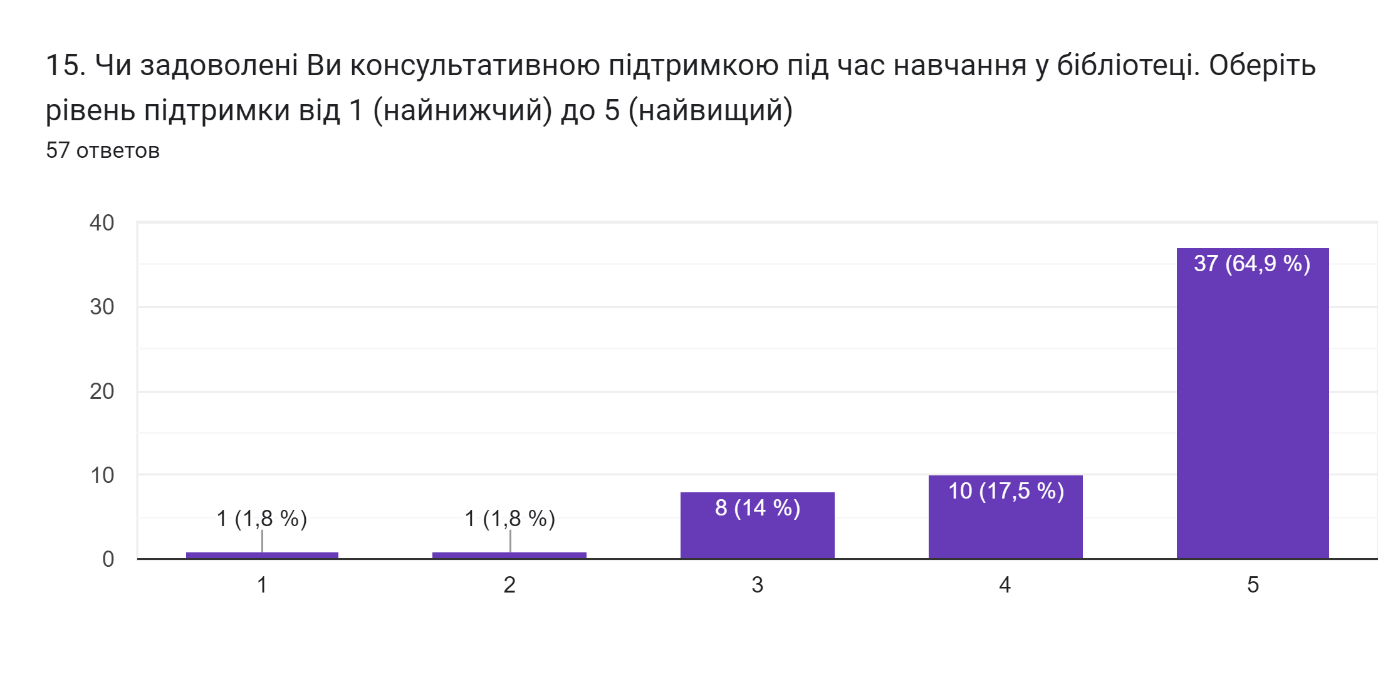 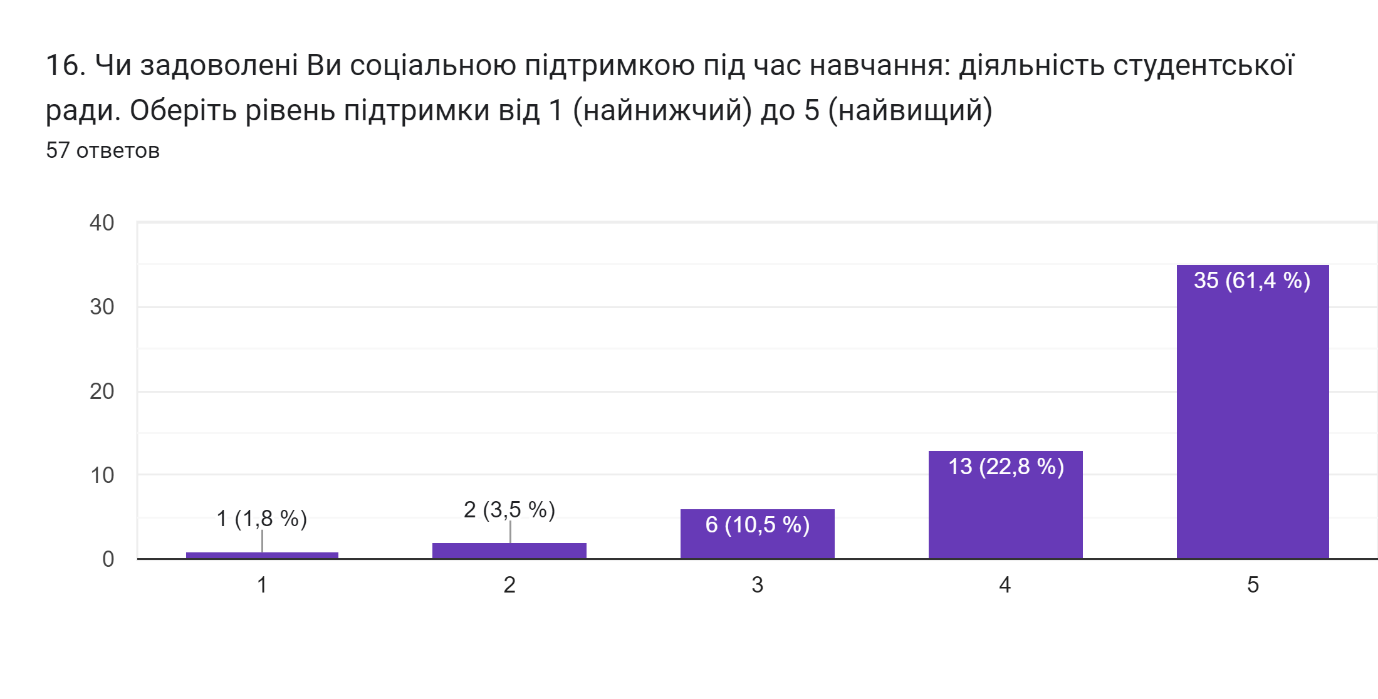 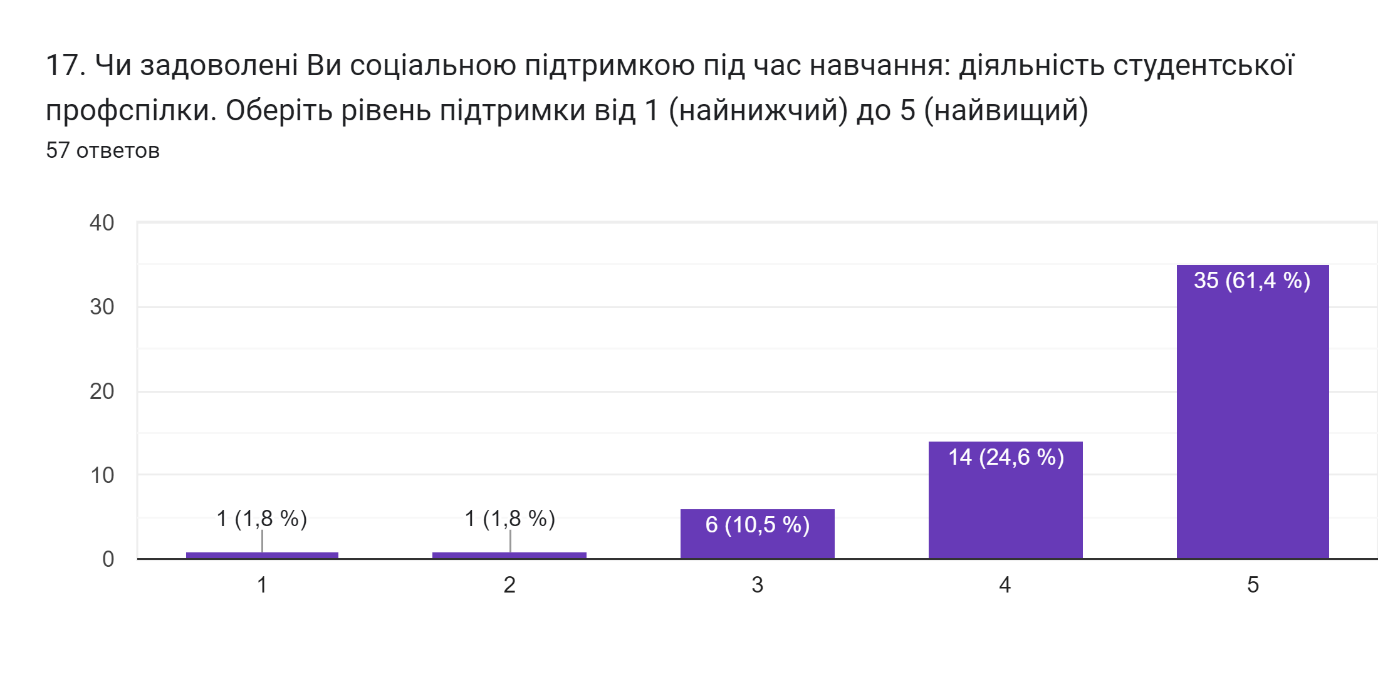 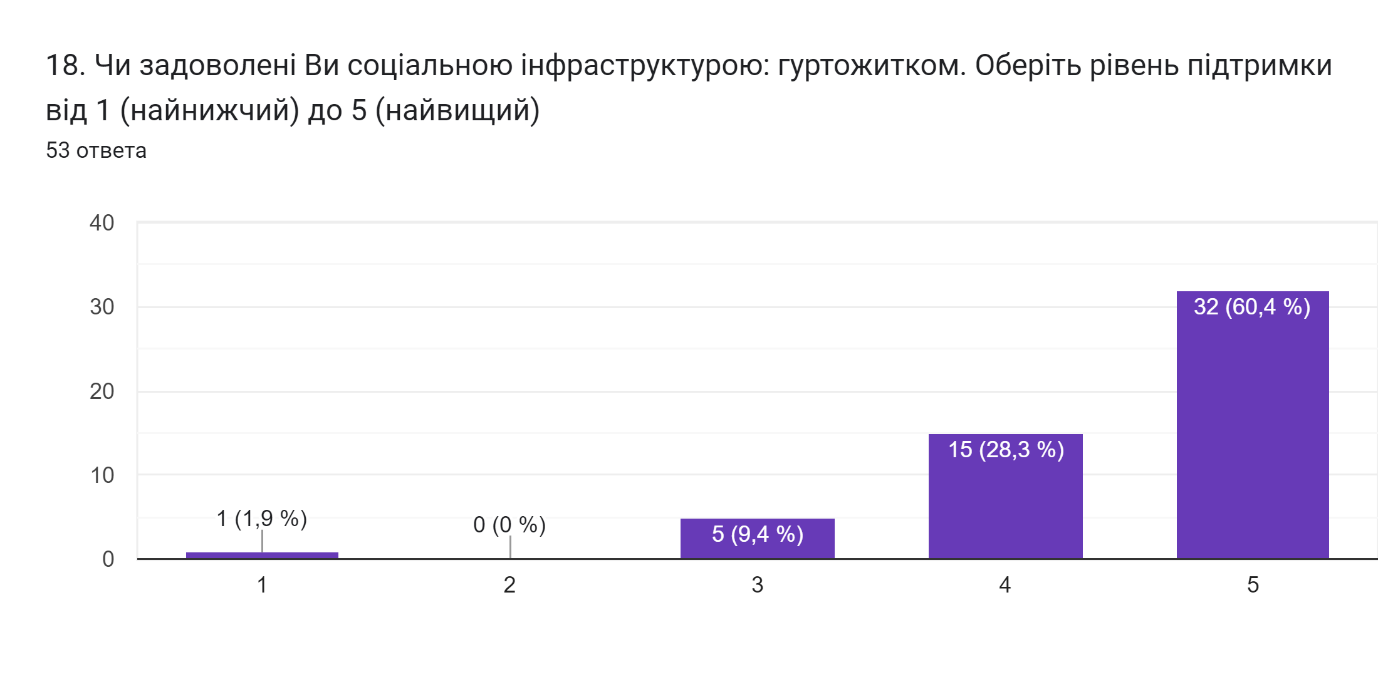 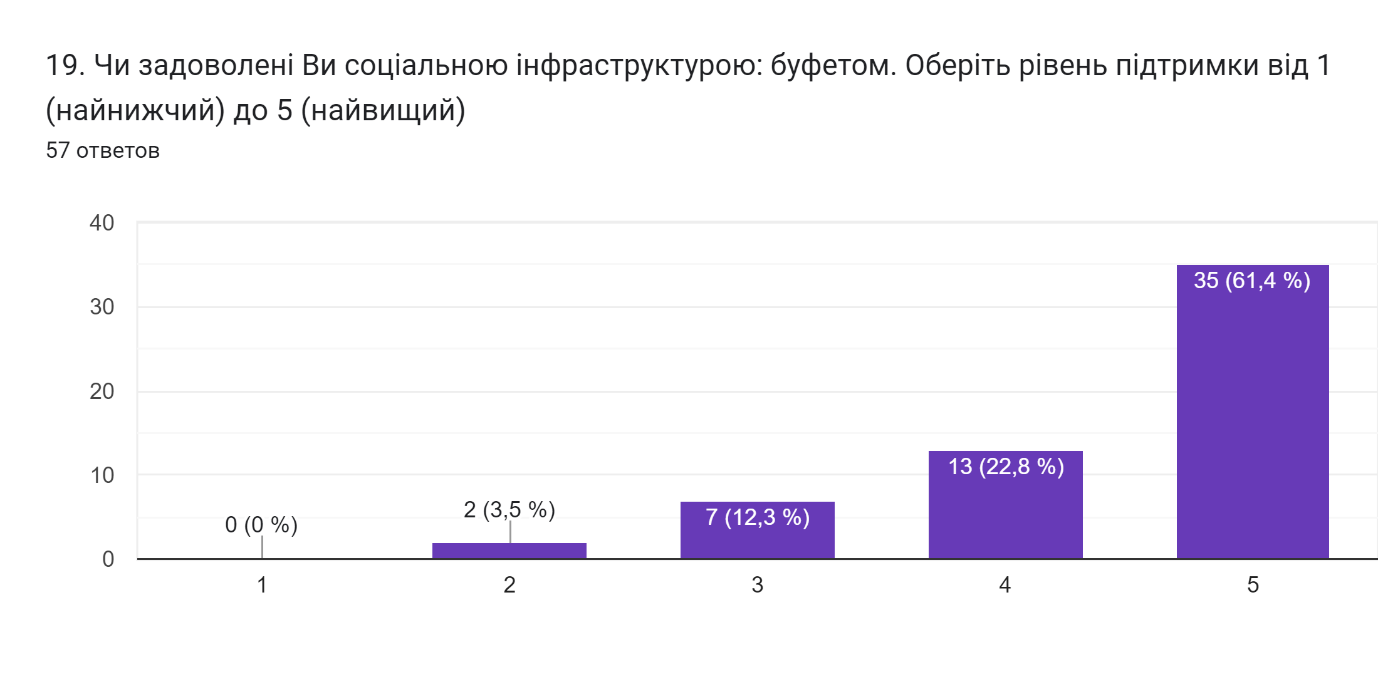 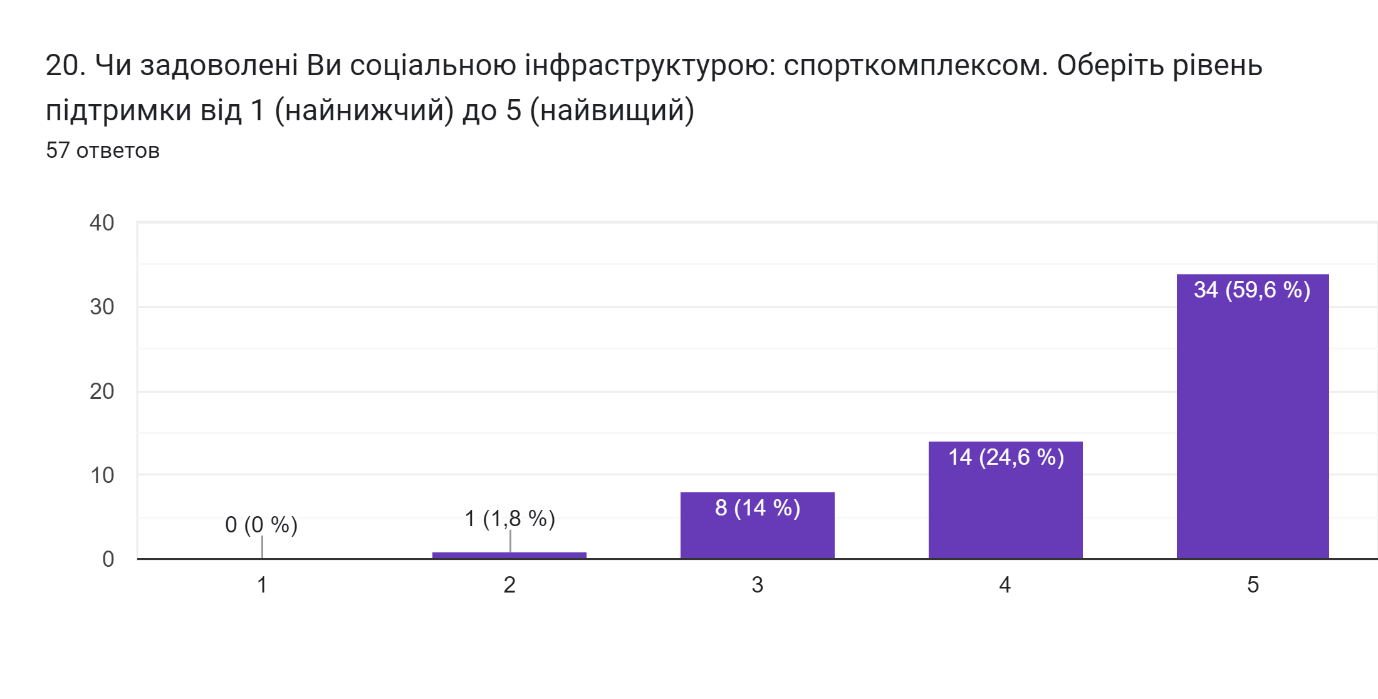 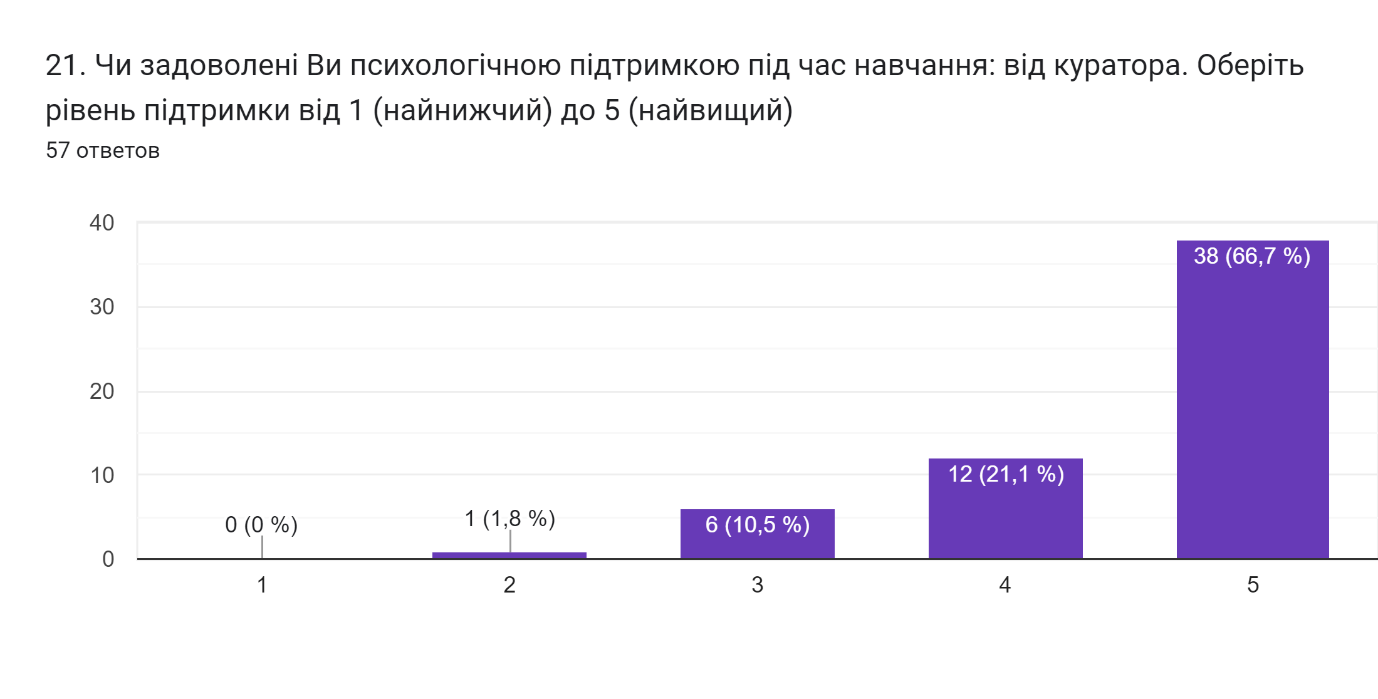 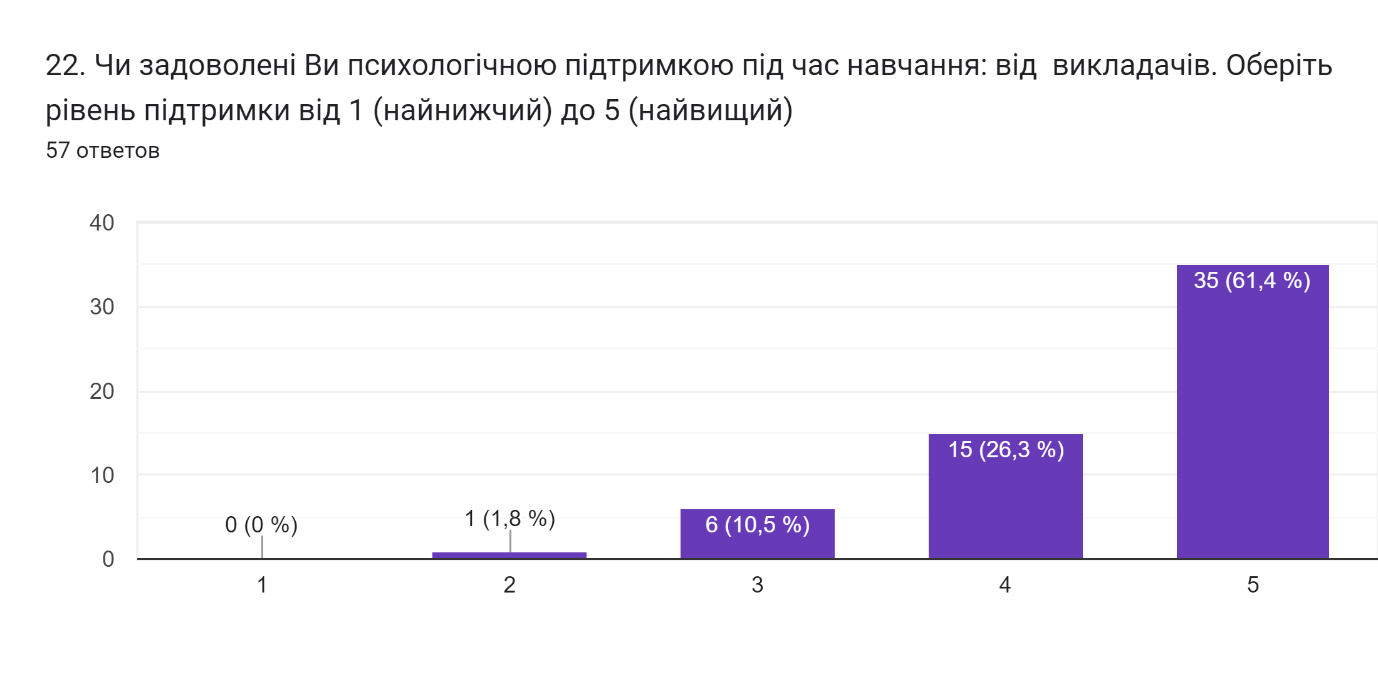 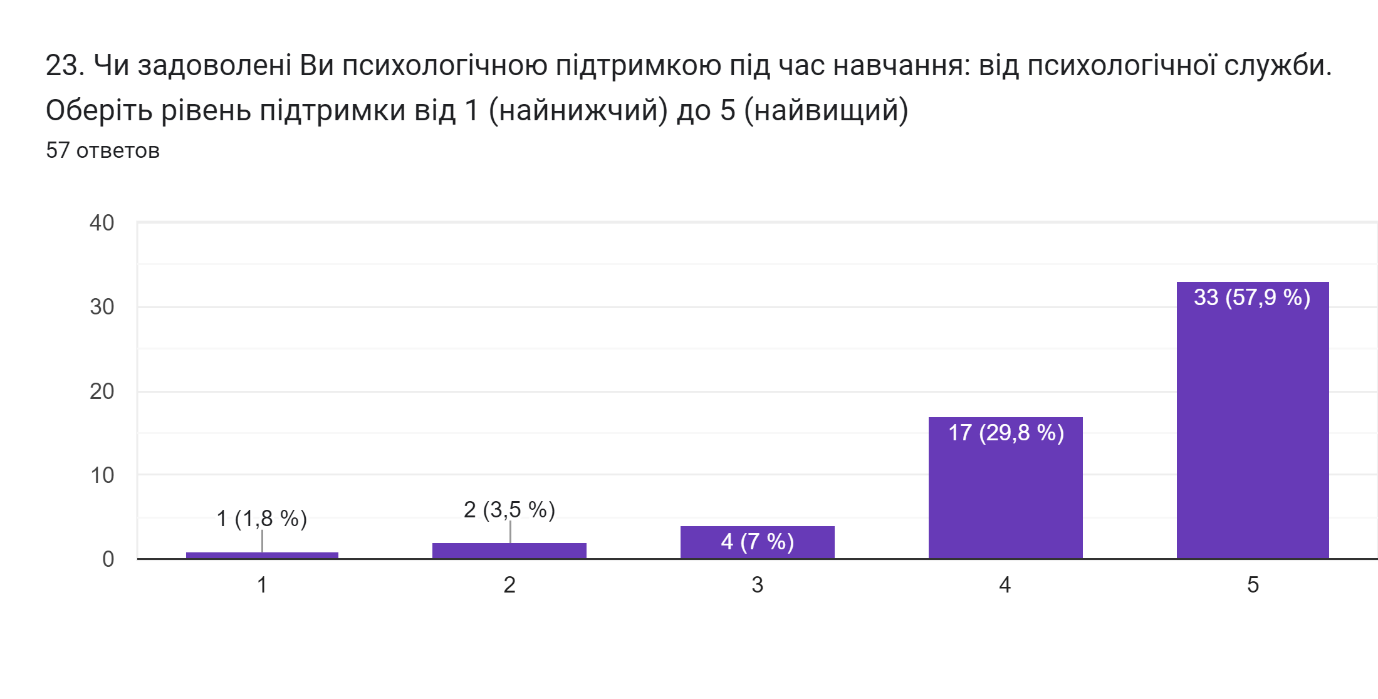 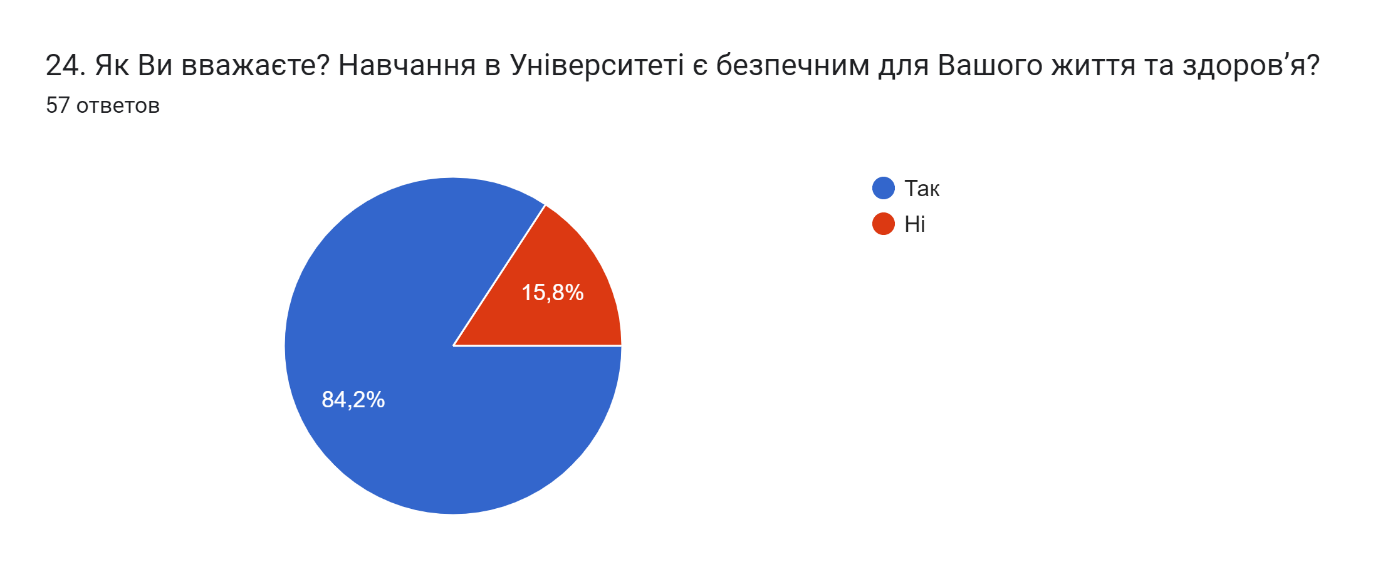 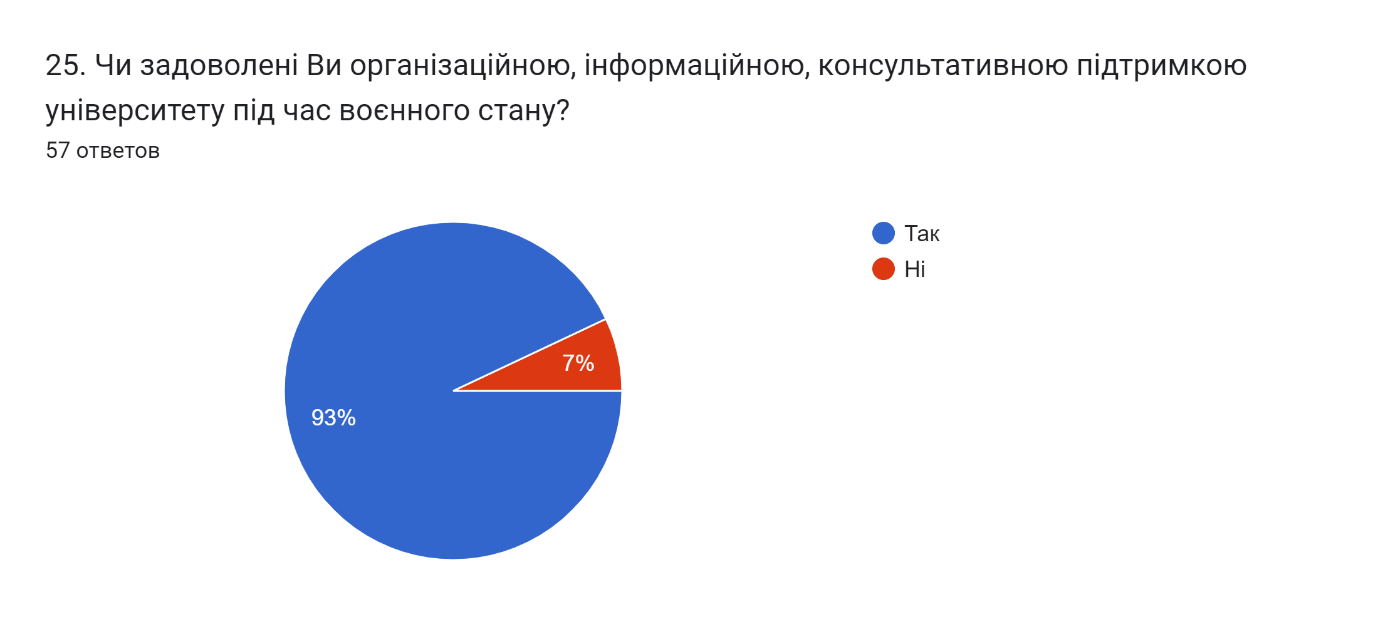 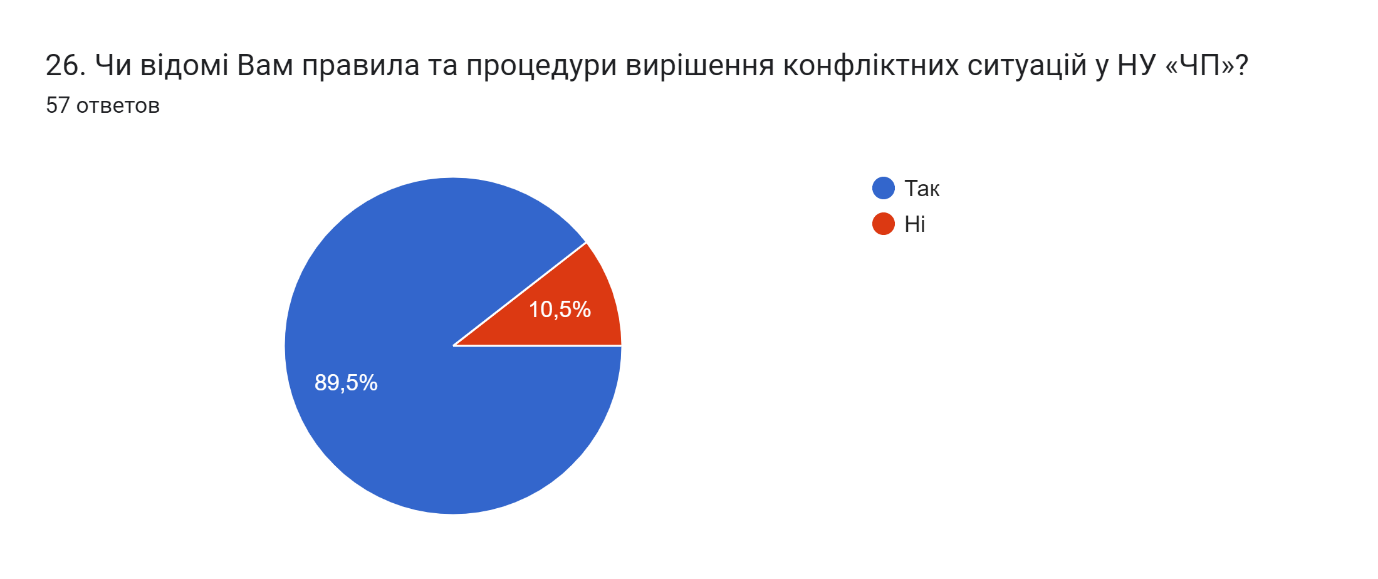 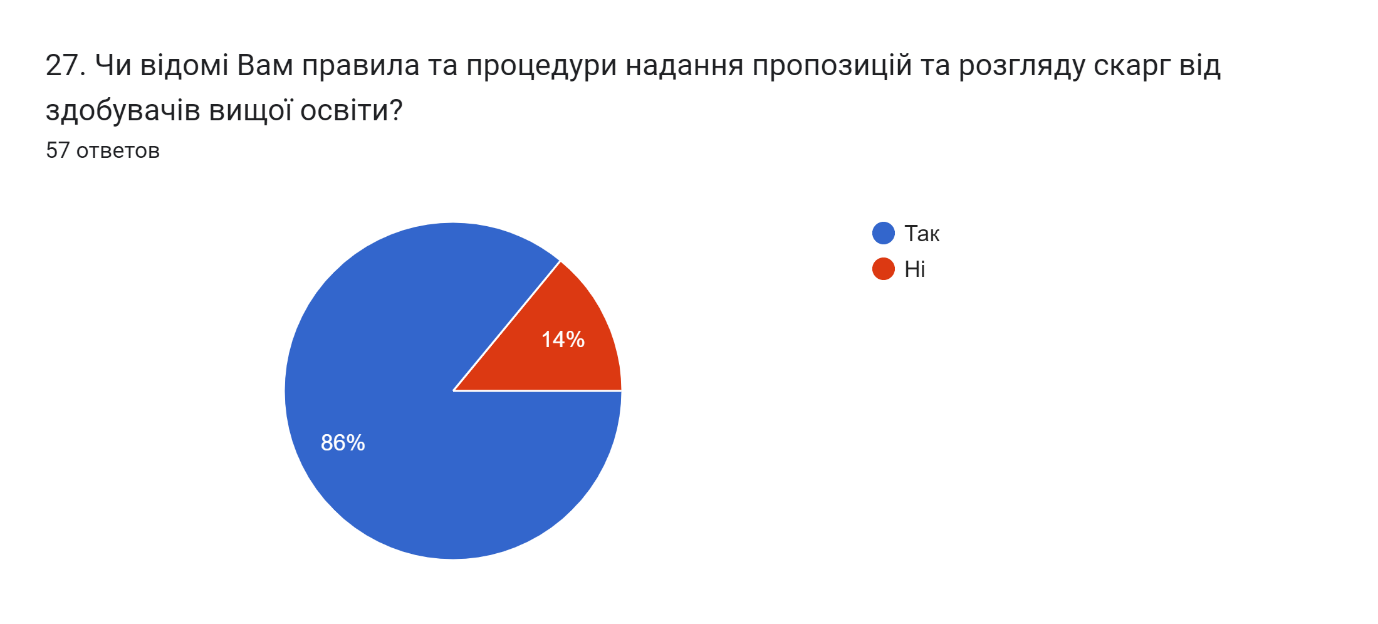 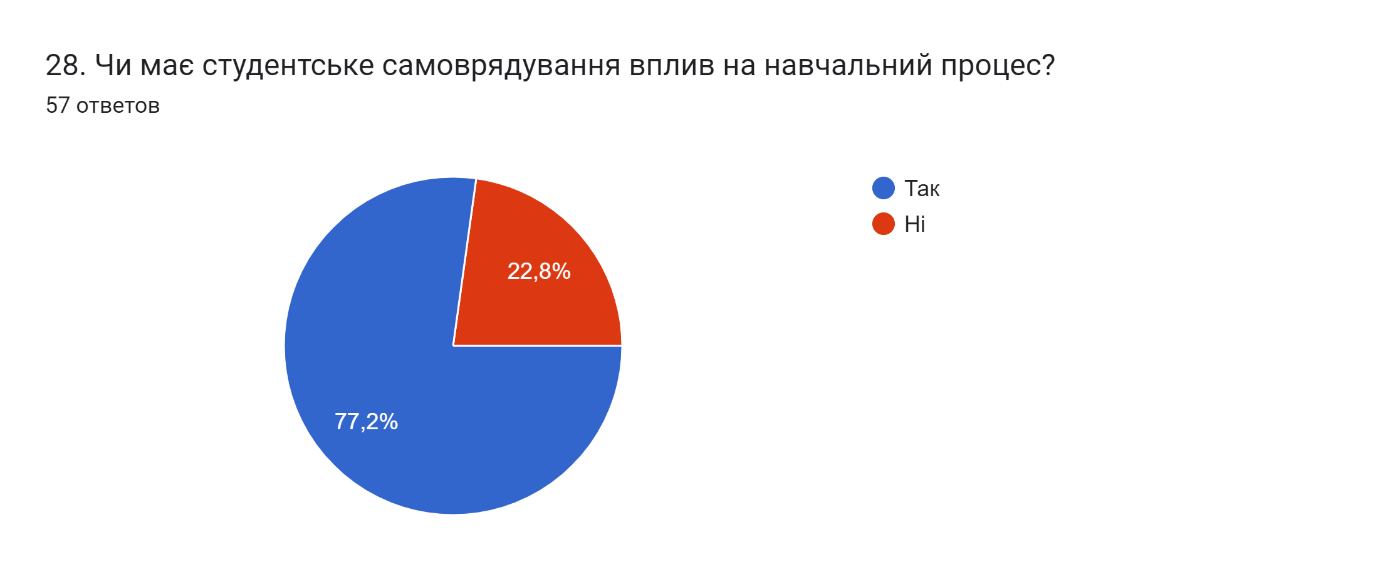 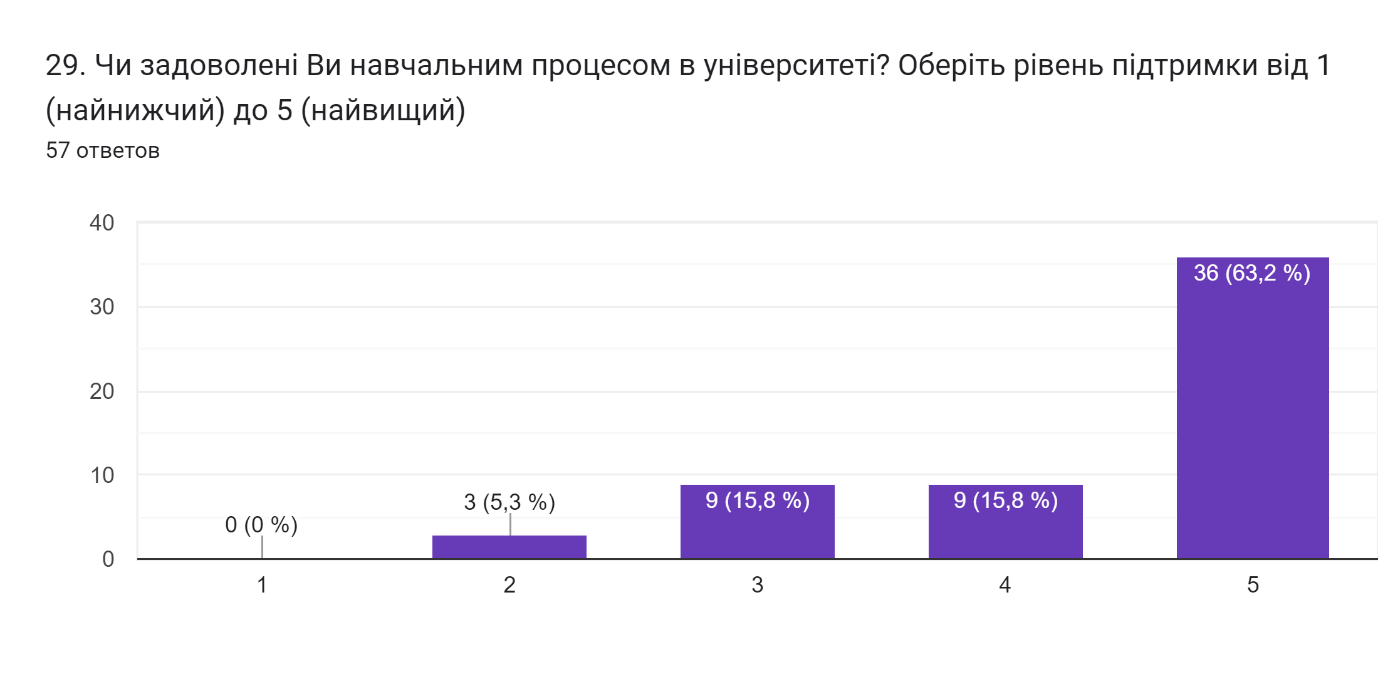 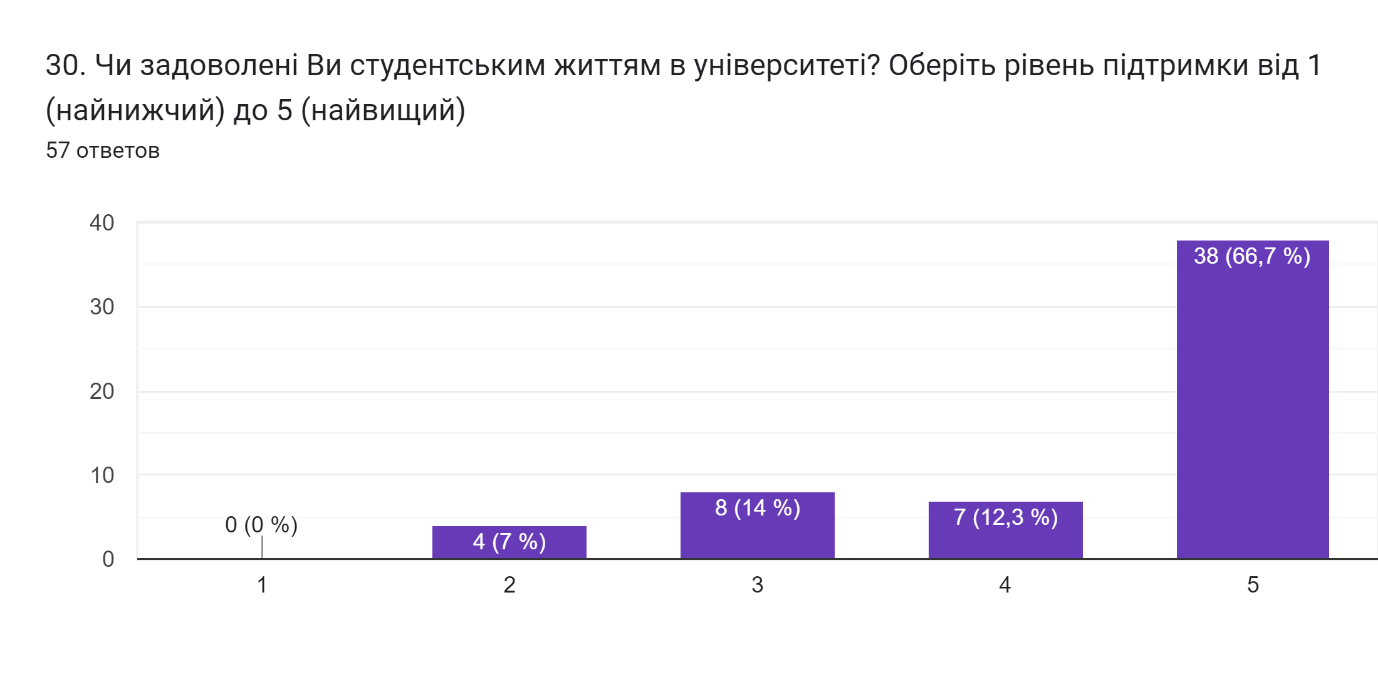 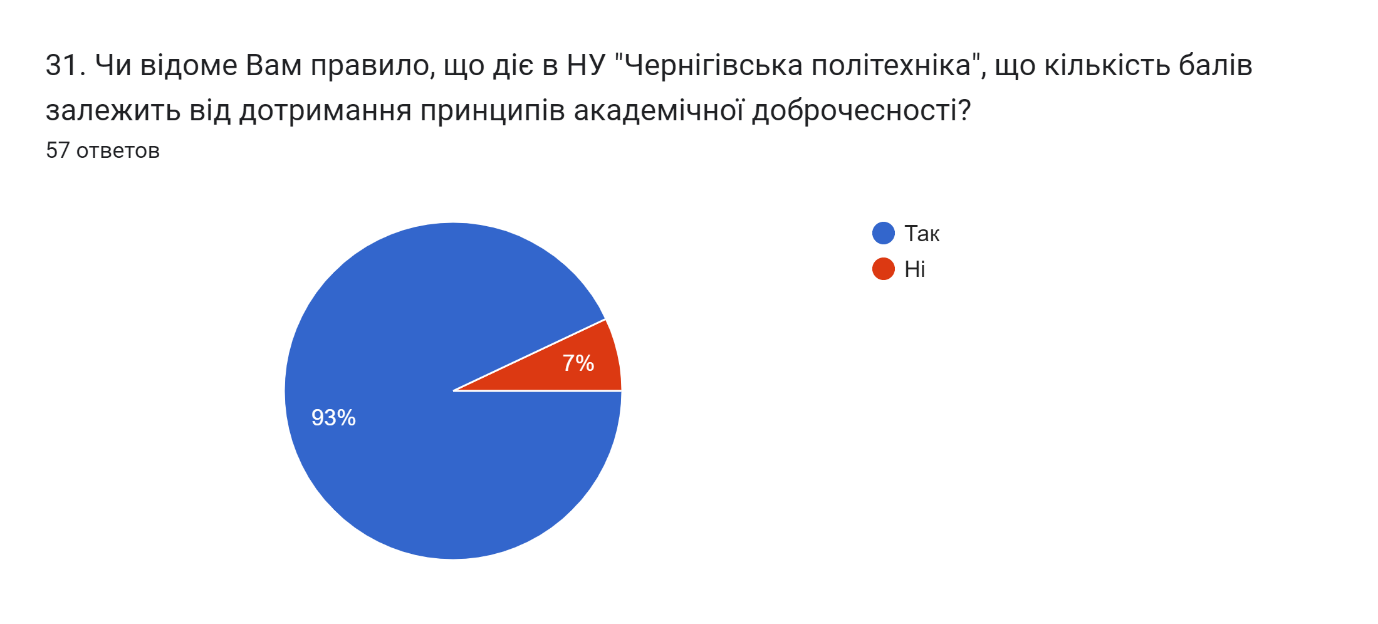 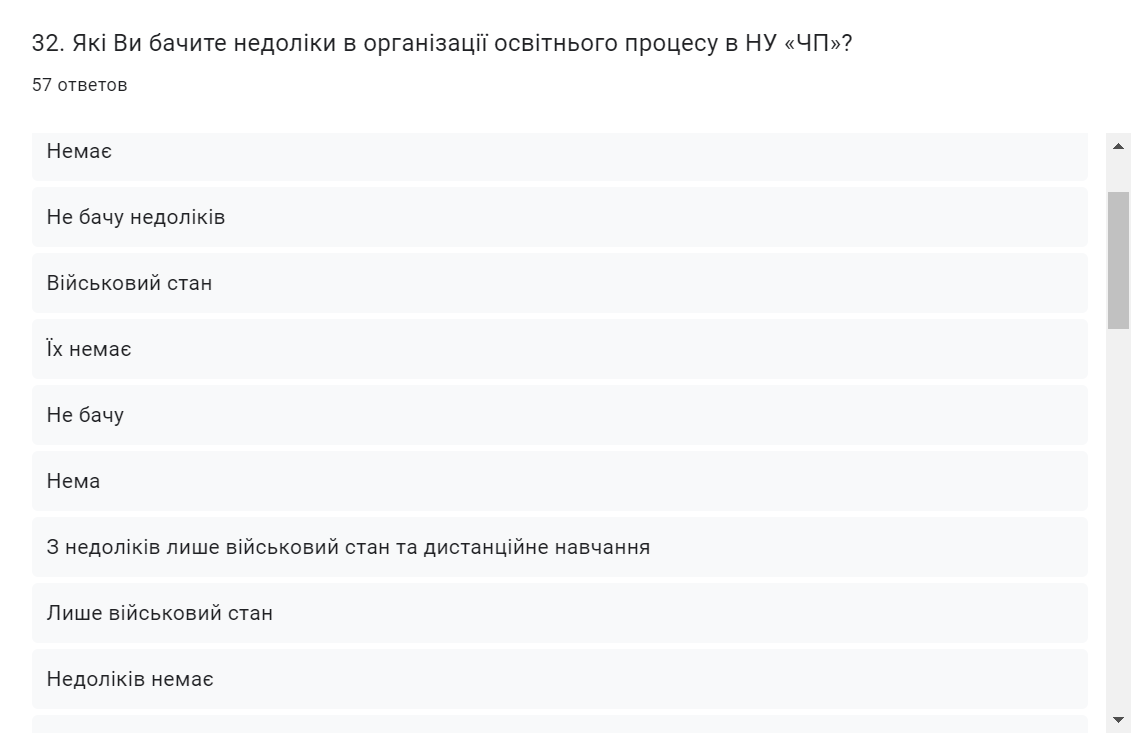 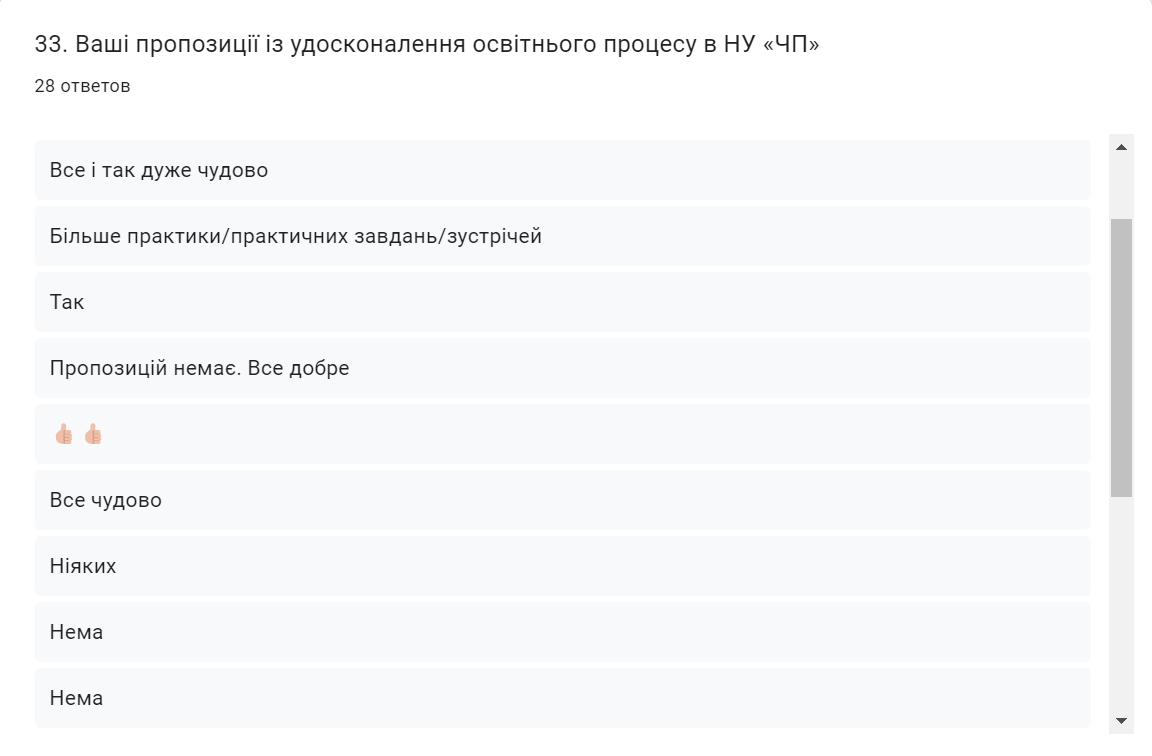 